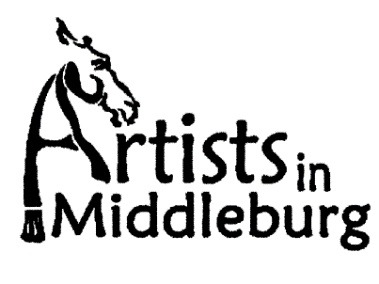 Call to Artists!Spring is in the Air!Art ExhibitionSaturday, April 17-Sunday, May 16Spring is here! Smiles and delight abound!The days are long, the sun is warm, and the flora and fauna explode!GENERAL INFORMATIONArtists in Middleburg (AiM)is a 501c3 organization. Proceeds from the sales of artwork during this exhibit go towards supporting art education and art opportunities for children, youth and adults.This is a juried art exhibition.Artists receive 70% of the sales price for sale of their art.*If a commission is obtained by an exhibiting artist that is a direct result from the efforts of the gallery, please adhere to the 70/30 commission noted above. Thank you.DATES Entry Deadline:  Friday, April 2, 5:00 PM Artists Notified by: Wednesday, April 7 or before.  Notification will be by email or phoneDelivery of Art:   Monday-Wednesday, April 12-14, 12-5. By appointment onlyOpening Reception:   Not yet!Pickup of Unsold Art:   Monday-Wednesday, May 17-19, 2021.By appointment onlyELIGIBILITYEntry is open to all artists living within 50 miles of the town of Middleburg, Virginia.COST NON-AiM members - $45AiM members - $30This non-refundable application fee covers up to THREE pieces of artwork for this exhibit.  ACCEPTED MEDIAAll media! Painting (oil, acrylic and watercolor), drawing/pastel, sculpture, mixed media and photography, etc.All art submissions must be original work created by the artist and completed within the past three yearsMETHOD OF ENTRYEmailEntry may be made electronically by emailing the completed application and ALL required attachments to:sandy@theartistsinmiddleburg.org The entry fee is due with the delivery of the selected work.Computer Images for Email EntryComputer images of art submissions must be in jpg format: minimum 300k; maximum 2 MB.  Save each image with the following information: Last name, First name, Title, Media. Include only one image of each submitted art submission.Post MailEntry may also be made by mailing the completed application with ALL required attachments, and the application fee to:Sandy Danielson-AiMSpring is in the Air!PO Box 426 Middleburg, Virginia 20118Each art submission image for a mailed application must be printed on 8.5" x 11" glossy photo paper. The print out must be labeled in the lower right corner with the Title, Media, Size without frame, and price. The artist's name must be written on the back of the printed image.Applicants should endeavor to provide the highest quality printout image of their artwork. Judging will be based only upon the images provided.ARTWORK SPECS2D -   42" (h) X 52" (W) max; Accepted 2D artwork must be suitably framed or be gallery wrapped canvas with painted edges. No Sawtooth hangers.3D - 5'x 3' X 2' maximum; freestanding or presented on an artist-provided pedestal. A photo of any required pedestal must be included with the image of the 3D artwork for approval. Artwork shall not be removed from the show before the end of the exhibit. AiM reserves the right to exclude any entry deemed unsuitable for this community event.ARTIST BIO AND ARTIST PERSPECTIVE STATEMENTAn up-to-date Artist's Bio is required with the application. An artist's “perspective statement” is required with the application for each submitted artwork. This statement should provide an insight to the inspiration, artistic efforts and any other information to provide the viewer understanding to the artist's creative process. This statement will be included on the gallery label. *Please submit electronically in a format, such as Word, that can be copied and pasted.INCOMPLETE APPLICATIONSApplications will not be accepted for the exhibition, if:The application is incomplete or is received after the deadlineThe application is missing required attachments                                                                           JUDGINGThe jury will evaluate each art submission based upon composition, use of color, technique, visual impact and originality. All decisions of the jury are final.Final acceptance is made by the jurors from the delivered work.  Entries which differ significantly from their digital images may not be accepted.Judging for any indicated awards will be based upon direct examination of the actual art pieces once the show has been installed.DELIVERY Accepted artwork must be delivered to: AiM Gallery 102 W. Washington St. Middleburg, VA 20117 When: Monday-Wednesday, April 12-14, 12-5, by appt. only.Call: 540-687-6600 or 540-270-6165 to schedule a drop-off.GALLERY SITTINGAt this time, we are not requiring artists to gallery sit.  If you are interested please contact Sandy Danielson 540-270-6165. Normally-All artists are required to gallery sit once during the run of the exhibition they have been juried into.  AiM desires exhibiting artists to take a vested interest in the organization’s programs.  It is here for you and the local arts community.  By asking artists to gallery sit, AiM has determined the commission rate needs to be favorable for the artist.What is involved? One - 5 hour shift during open hours, Sunday-Saturday (12-5).  If the artist cannot commit, friends and family are welcome to substitute.Artists are invited to paint, draw, work on their computers and/or read!  If one does create art while in the gallery, it is an educational demonstration for the visitors. Visitors enjoy talking to the artists about their work and has led to sales and commissions. AiM is a young growing nonprofit and relishes the involvement of the artists to make it happen!*All artists selected into the exhibit will also be asked to contribute (finger food or drinks) for the opening reception. Artists in Middleburg (AiM) A 501c3 organizationClassroom and Gallery102 W. Washington StreetPO Box 426 (mail) Middleburg, VA 20118540-687-6600www.theartistsinmiddleburg.org